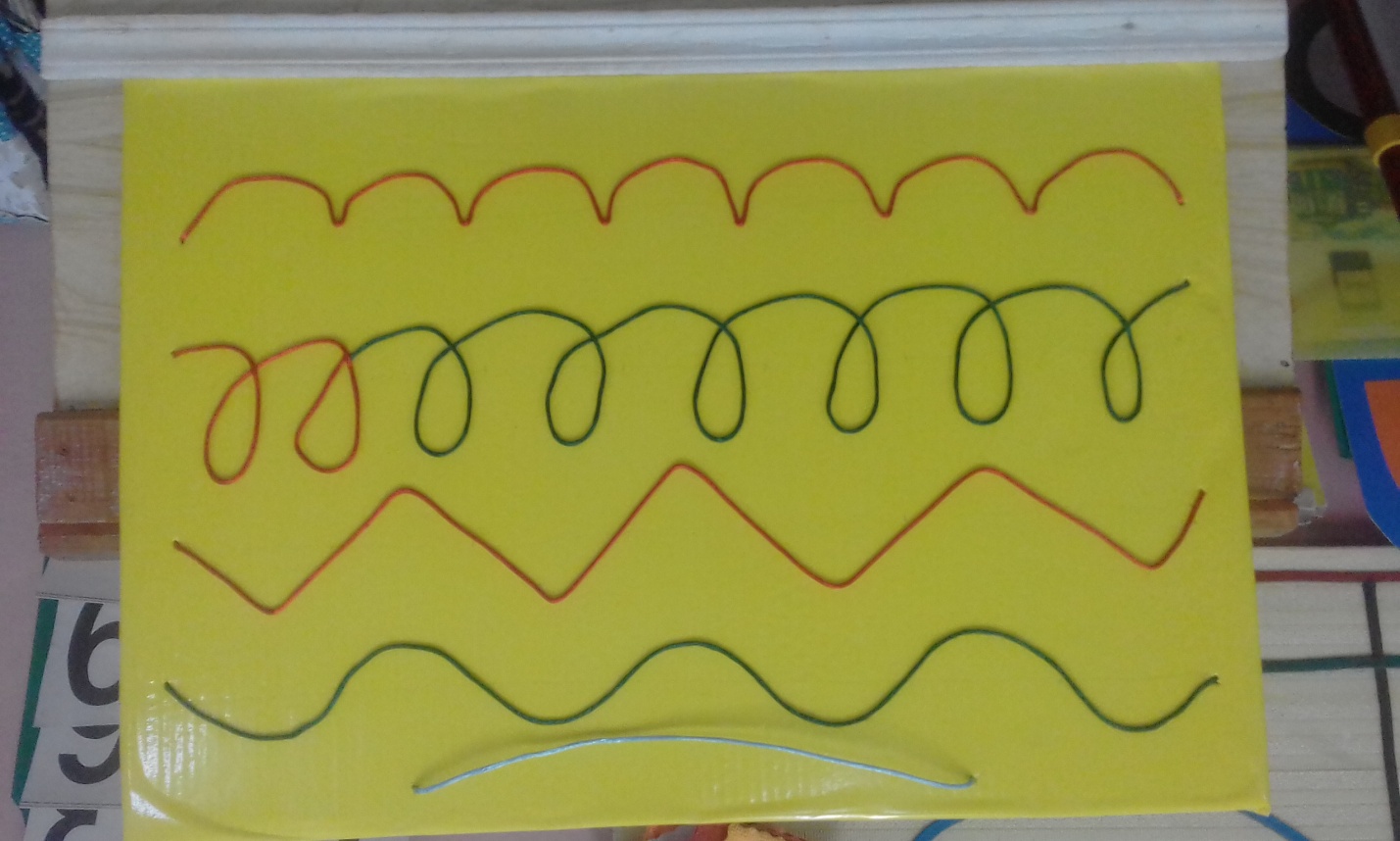 Технологическая  карта развивающей игры «Разноцветные дорожки»Вид - дидактическая, настенная или настольная.Возраст участников-  3-7 летИгра рассчитана на индивидуальную работу с воспитанниками.Цель: развитие тонких дифференцированных движений пальцев рук, прослеживающей функции глаза, зрительно-пространственной ориентировки. Задачи:Коррекционно-образовательныеРазвитие мелкой моторики рук.Развитие зрительно-пространственной ориентировки на большой площади.Закрепление понятий: ВВЕРХУ, ВНИЗУ, СПРАВА, СЛЕВА, ВЕРХНИЙ КРАЙ, НИЖНИЙ КРАЙ, ПРАВАЯ СТОРОНА, ЛЕВАЯ СТОРОНА, СЕРЕДИНА.Коррекционно-развивающие:     1 Развитие внимания, мыслительных операций.     2 Совершенствование сенсорных представлений и тактильных ощущений.Развитие двигательной и прослеживающей функции глаза.Материалы:Пособие представляет собой стенд, который можно класть на поверхность в виде стола или вешать на стену. На цветной поверхности стенда в несколько линий расположены цветные извилистые дорожки, изготовленные из шнуров разных цветов.